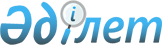 2016 жылға субсидияланатын басым ауыл шаруашылығы дақылдарының әрбір түрі бойынша субсидия алушылардың тізіміне қосуға өтінім беру мерзімдерін айқындау туралы
					
			Мерзімі біткен
			
			
		
					Оңтүстік Қазақстан облысы Түркістан қаласы әкімдігінің 2016 жылғы 25 қазандағы № 1471 қаулысы. Оңтүстік Қазақстан облысының Әділет департаментінде 2016 жылғы 11 қарашада № 3874 болып тіркелді. 2017 жылдың 1 қаңтарына дейін қолданыста болды      Қазақстан Республикасы Ауыл шаруашылығы министрінің міндетін атқарушының 2015 жылғы 27 ақпандағы № 4-3/177 бұйрығымен бекітілген Басым дақылдар өндiрудi субсидиялау арқылы өсiмдiк шаруашылығының шығымдылығын және өнім сапасын арттыруды, жанар-жағармай материалдарының және көктемгi егіс пен егiн жинау жұмыстарын жүргiзу үшін қажеттi басқа да тауарлық-материалдық құндылықтардың құнын және ауыл шаруашылығы дақылдарын қорғалған топырақта өңдеп өсіру шығындарының құнын субсидиялау қағидаларының 10 тармағына сәйкес (Нормативтік құқықтық актілерді мемлекеттік тіркеу тізілімінде № 11094 тіркелген), Түркістан қаласының әкімдігі ҚАУЛЫ ЕТЕДІ:

      1. 2016 жылы субсидияланатын басым ауыл шаруашылығы дақылдарының әрбір түрi бойынша басым дақылдар өндiрудi субсидиялау арқылы өсiмдiк шаруашылығының шығымдылығын және өнiм сапасын арттыруға, жанар-жағармай материалдарының және көктемгi егіс пен егін жинау жұмыстарын жүргізу үшін қажетті басқа да тауарлық-материалдық құндылықтардың құнына және ауыл шаруашылығы дақылдарын қорғалған топырақта өңдеп өсіру шығындарының құнына субсидиялар алуға арналған ауыл шаруашылығы тауарын өндірушілердің тізіміне қосу үшін өтінімді ұсыну мерзімдері осы қаулының қосымшасына сәйкес айқындалсын.

      2. Осы қаулының орындалуын бақылау қала әкімінің орынбасары Т.Мұсаевқа жүктелсін.

      3. Осы қаулы оның алғашқы ресми жарияланған күнінен бастап қолданысқа енгізіледі және 2016 жылдың 20 қазанынан туындаған құқықтық қатынастарға қолданылады.

 2016 жылы субсидияланатын басым ауыл шаруашылығы дақылдарының әрбір түрi бойынша басым дақылдар өндiрудi субсидиялау арқылы өсiмдiк шаруашылығының шығымдылығын және өнiм сапасын арттыруға, жанар-жағармай материалдарының және көктемгi егіс пен егін жинау жұмыстарын жүргізу үшін қажетті басқа да тауарлық-материалдық құндылықтардың құнына және ауыл шаруашылығы дақылдарын қорғалған топырақта өңдеп өсіру шығындарының құнына субсидиялар алуға арналған ауыл шаруашылығы тауарын өндірушілердің тізіміне қосу үшін өтінімді ұсыну мерзімдері
					© 2012. Қазақстан Республикасы Әділет министрлігінің «Қазақстан Республикасының Заңнама және құқықтық ақпарат институты» ШЖҚ РМК
				
      Қала әкімі

Ә.Өсербаев
Түркістан қаласы әкімдігінің
2016 жылғы "25" қазандағы
№ 1471 қаулысына қосымша№

Басымды ауыл шаруашылығы дақылдарының атауы

Өтінімді қабылдау мерзімдері

Дәндік жүгері

2016 жылдың 20 қазанынан 30 қарашасына дейін

Майлы дақылдар (мақсары, күнбағыс) өнімге

2016 жылдың 20 қазанынан 30 қарашасына дейін

Мақта 

2016 жылдың 20 қазанынан 30 қарашасына дейін

Мақта (өнімге)

2016 жылдың 20 қазанынан 30 қарашасына дейін

Картоп

2016 жылдың 20 қазанынан 30 қарашасына дейін

Ашық топырақтағы көкөніс және бақша дақылдары

2016 жылдың 20 қазанынан 30 қарашасына дейін

Жемшөптік дақылдар (өткен жылы егілген көпжылдық шөптерді қоспағанда)

2016 жылдың 20 қазанынан 30 қарашасына дейін

Сүрлемдік жүгері

2016 жылдың 20 қазанынан 30 қарашасына дейін

Қорғалған топырақтағы көкөніс 

2016 жылдың 20 қазанынан 30 қарашасына дейін

